TURNIEJ O PUCHAR KINDER +SPORT KAT. „2”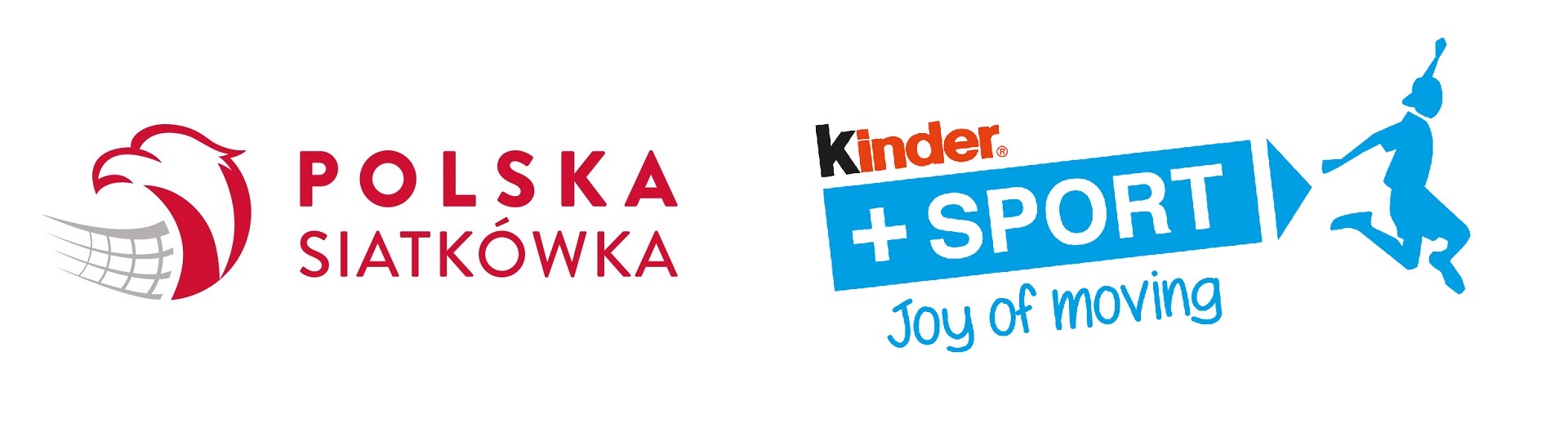 CHŁOPCY RUNDA 2I LIGA1-6,2-5,3-4,6-4, 5-3,1-2,2-6,3-1,4-5,6-5,1-4,2-3,3-6, 4-2,5-1TURNIEJ  O PUCHAR KINDER +SPORT KAT. „2”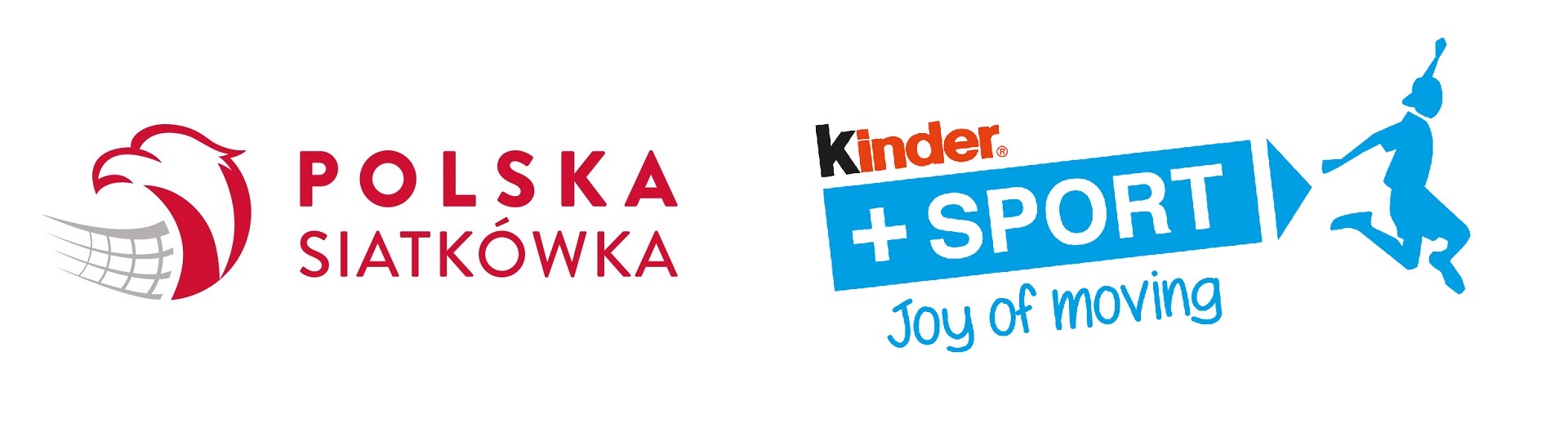 CHŁOPCY RUNDA 2II LIGA1-6,2-5,3-4,6-4, 5-3,1-2,2-6,3-1,4-5,6-5,1-4,2-3,3-6, 4-2,5-1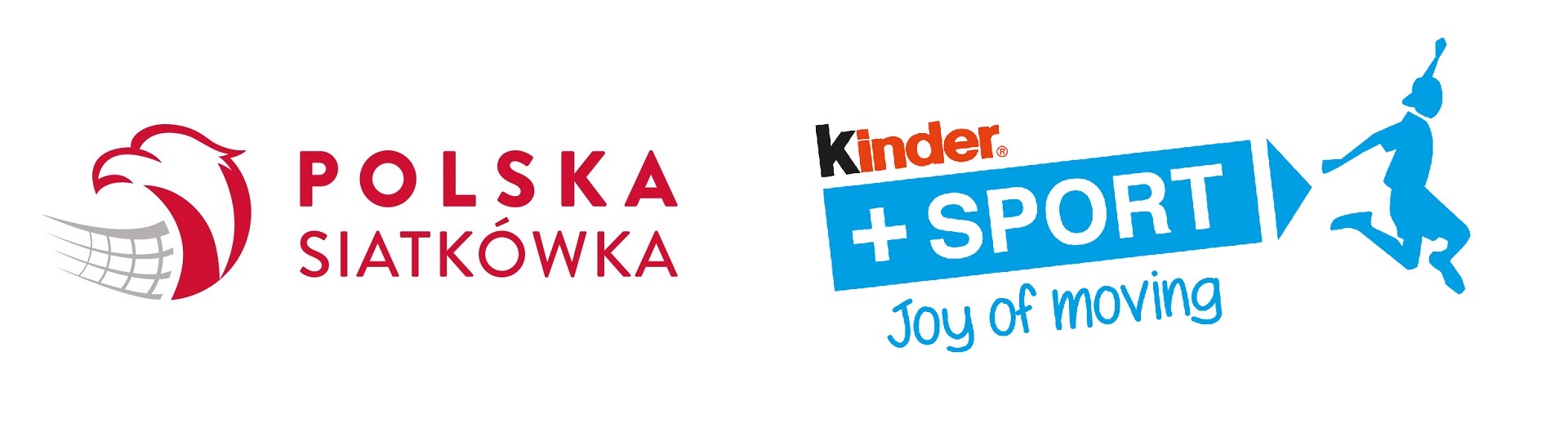 TURNIEJ O PUCHAR KINDER +SPORT KAT. „2”CHŁOPCY RUNDA 2III LIGA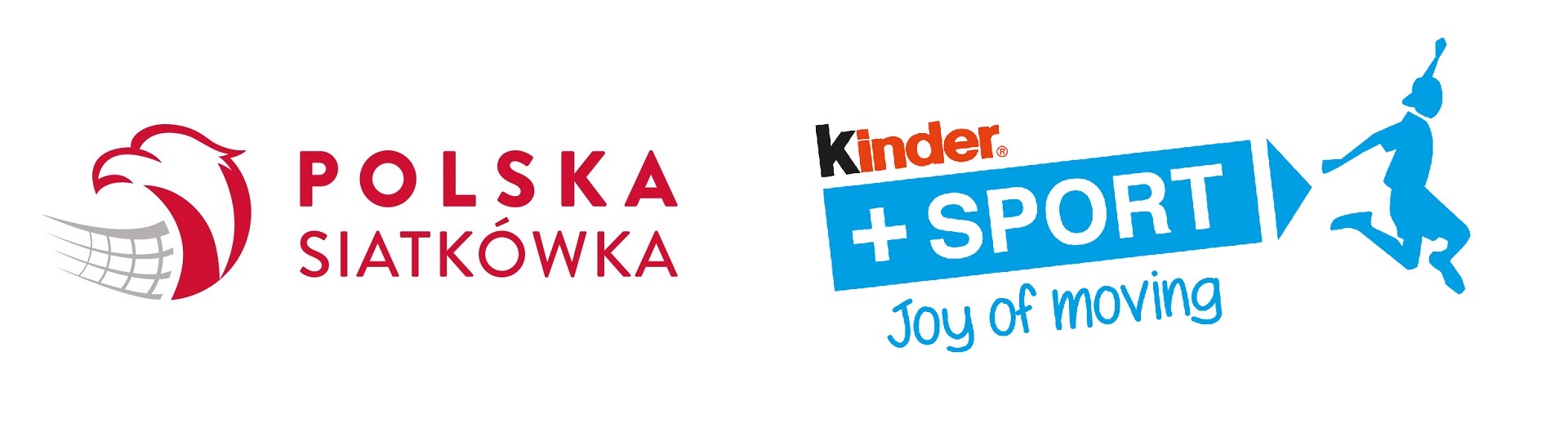 1-6,2-5,3-4,6-4, 5-3,1-2,2-6,3-1,4-5,6-5,1-4,2-3,3-6, 4-2,5-1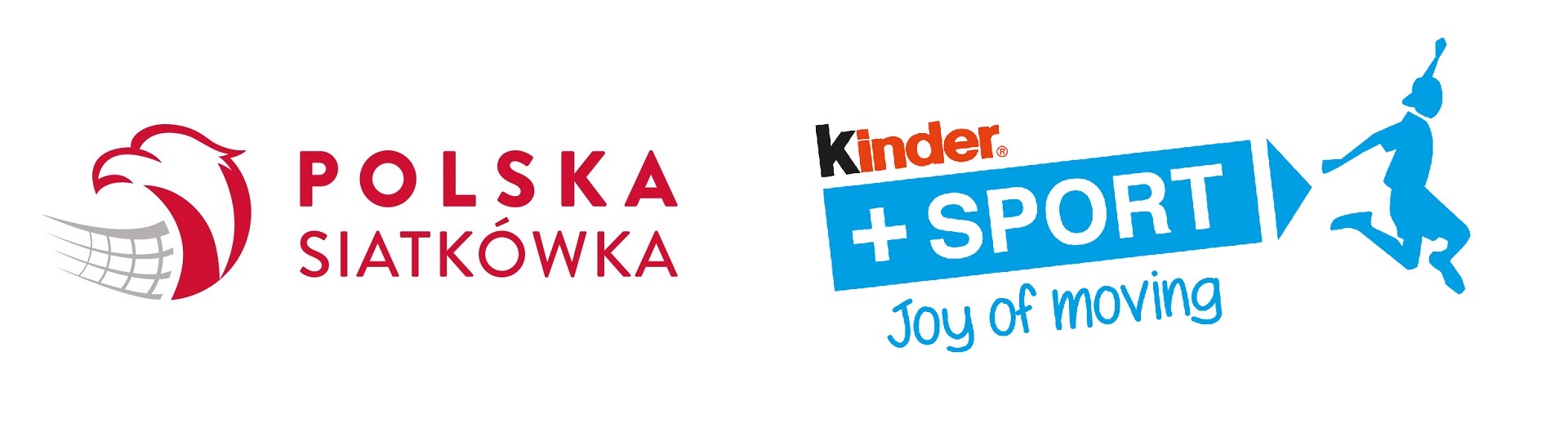 TURNIEJ O PUCHAR KINDER +SPORT KAT. „2”CHŁOPCY RUNDA 2IV LIGA1-6,2-5,3-4,6-4, 5-3,1-2,2-6,3-1,4-5,6-5,1-4,2-3,3-6, 4-2,5-1TURNIEJ O PUCHAR KINDER +SPORT KAT. „2”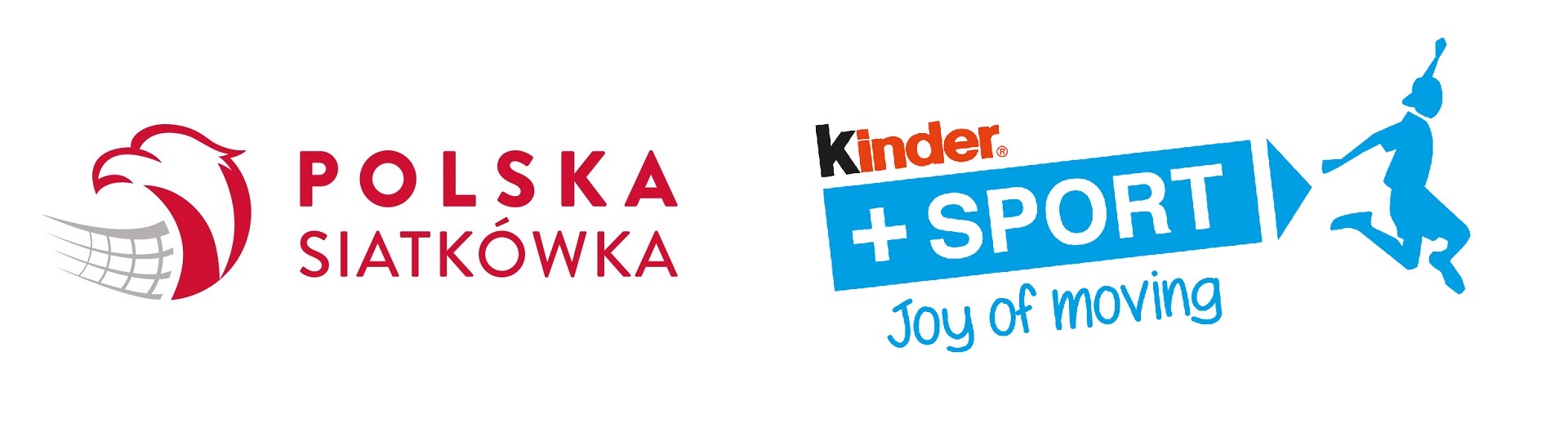 CHŁOPCY RUNDA 2V LIGA 1-6,2-5,3-4,6-4, 5-3,1-2,2-6,3-1,4-5,6-5,1-4,2-3,3-6, 4-2,5-1TURNIEJ O PUCHAR KINDER +SPORT KAT. „2”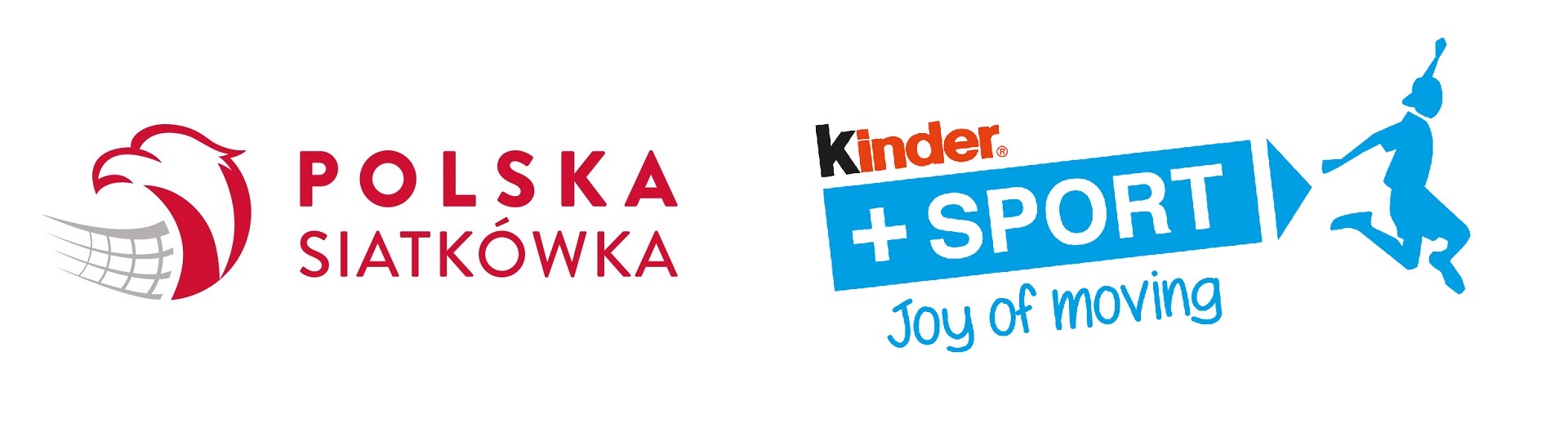 CHŁOPCY RUNDA 2VI LIGA 1-6,2-5,3-4,6-4, 5-3,1-2,2-6,3-1,4-5,6-5,1-4,2-3,3-6, 4-2,5-1TURNIEJ O PUCHAR KINDER +SPORT KAT. „2”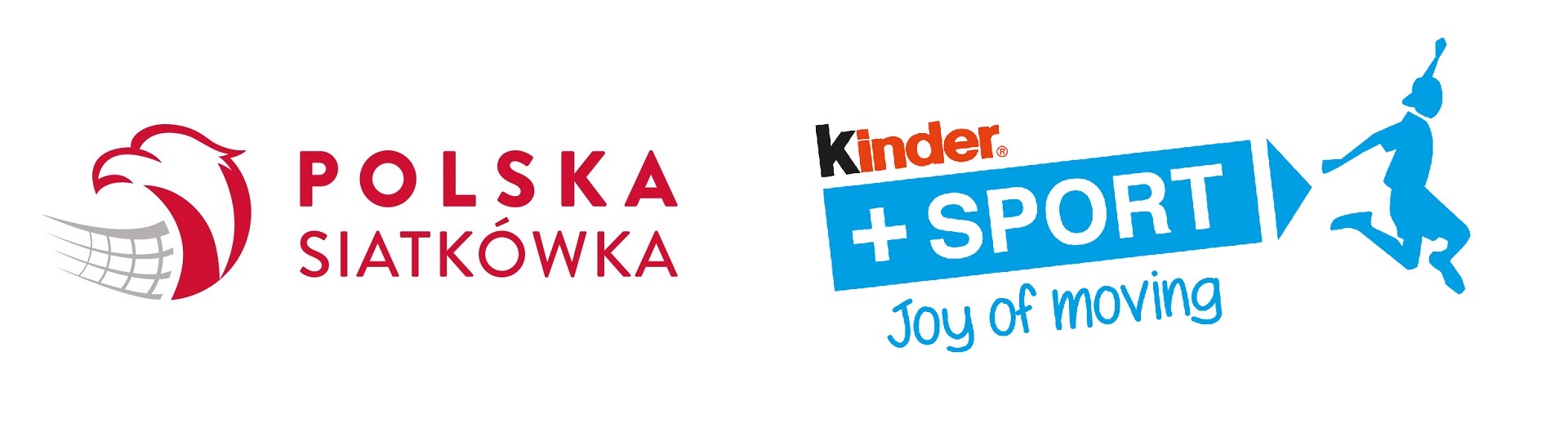 CHŁOPCY RUNDA 2VII LIGA 1-6,2-5,3-4,6-4, 5-3,1-2,2-6,3-1,4-5,6-5,1-4,2-3,3-6, 4-2,5-1TURNIEJ O PUCHAR KINDER +SPORT KAT. „2”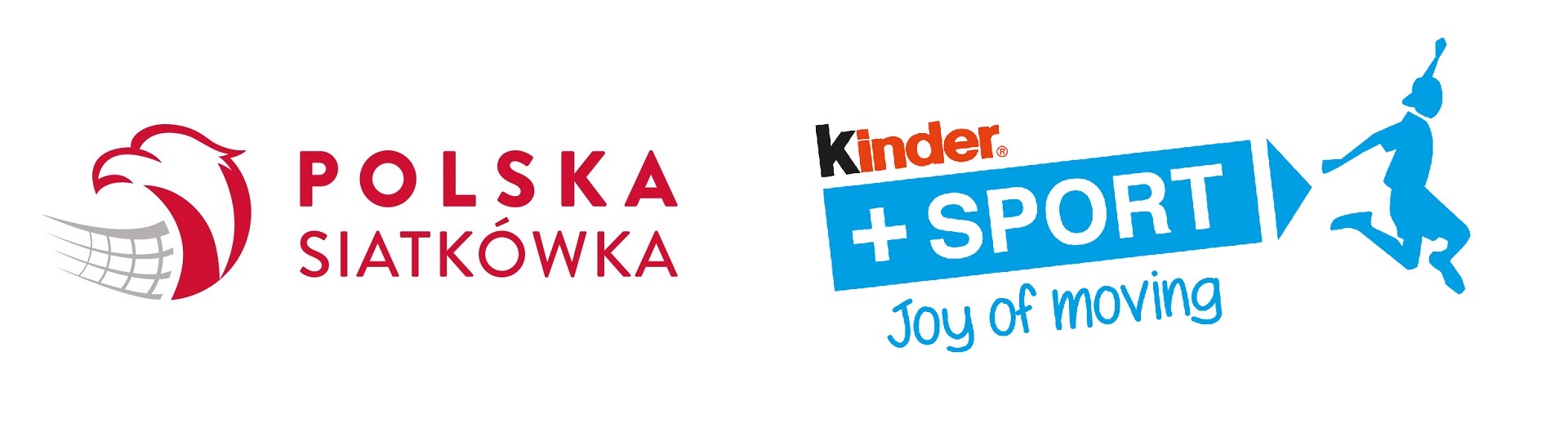 CHŁOPCY RUNDA 2VIII LIGA 1-6,2-5,3-4,6-4, 5-3,1-2,2-6,3-1,4-5,6-5,1-4,2-3,3-6, 4-2,5-1TURNIEJ O PUCHAR KINDER +SPORT KAT. „2”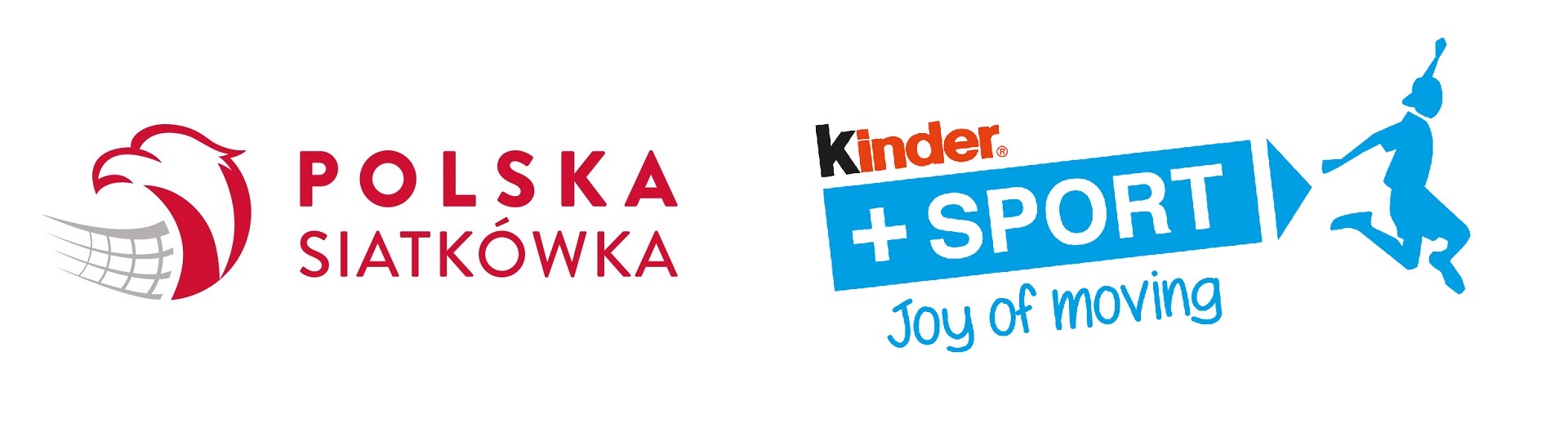 CHŁOPCY RUNDA 2IX LIGA 1-6,2-5,3-4,6-4, 5-3,1-2,2-6,3-1,4-5,6-5,1-4,2-3,3-6, 4-2,5-11. SET STG 42. SET STG 13. SN GEDANIA 14.AS PLIŃSKI/WIKA5. JASIENIAK 1 6. SET STG 31. SET STG 42. SET STG 13. SN GEDANIA 14. AS PLIŃSKI/WIKA5. JASIENIAK 16.SET STG 31. AS TREFL 12. JASIENIAK 33.  JASIENIAK 44. JASIENIAK 2 5. CHWASZCZYNO 16. SET STG 21. AS TREFL 12. JASIENIAK 33. JASIENIAK 44. JASIENIAK 25. CHWASZCZYNO 16. SET STG 21. GAS GDYNIA 22. CHWASZCZYNO 43. ŁEBIEŃ 14. SN GEDANIA 25. BYTÓW 16. AS TREFL 21. GAS GDYNIA 22. CHWASZCZYNO 43. ŁEBIEŃ 14.  SN GEDANIA 25. BYTÓW 16. AS TREF 21. BYTÓW 22. GA KAEMKA 23. CHWASZCZYNO 24. GAS GDYNIA 35. GAS GDYNIA 1 6. AS TREFL 31. BYTÓW 22. GA KAEMKA 23. CHWASZCZYNO 24. GAS GDYNIA 35. GAS GDYNIA 16. AS TREFL 31. GAS GDYNIA 42. IRYDA/SPS3. BYTÓW 44. GA KAEMKA 15. AS TREFL 4 6. JASIENIAK 51. GAS GDYNIA 42. IRYDA/SPS3. BYTÓW 44. GA KAEMKA 15. AS TREFL 46. JASIENIAK 51. DZIEMIANY 12. DZIEMIANY 23. CHWASZCZYNO 34. DZIEMIANY 35. JASIENIAK 6 6. BYTÓW 31. DZIEMIANY 12. DZIEMIANY 23. CHWASZCZYNO 34. DZIEMIANY 35. JASIENIAK 66. BYTÓW 31. DZIEMIANY 42. SN GEDANIA 3 3. DZIEMIANY 64. GAS GDYNIA 55. JASIENIAK 7 6. ALPAT GDYNIA1. DZIEMIANY 42. SN GEDANIA 33. DZIEMIANY  64. GAS GDYNIA 55. JASIENIAK 76. ALPAT GDYNIA1. JASIENIAK 82. DĘBOGÓRZE3. STOCZNIOWIEC4. DZIEMIANY 75. DZIEMIANY 5 6. JASIENIAK 91. JASIENIAK 82. DĘBOGÓRZE 3. STOCZNIOWIEC4.DZIEMIANY 75. DZIEMIANY 56. JASIENIAK 91. ŁEBIEŃ 22. AS TREF 53. DZIEMIANY 84. 5. 6. 1. ŁEBIEŃ 22. AS TREFL 53.DZIEMIANY 84.5. 6.